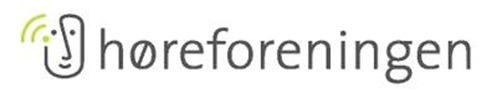 Billund LokalafdelingArrangerer bustur til gratis koncert med LARS LILHOLT i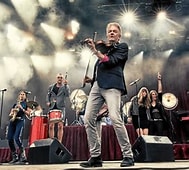 Torsdag den 20. oktober kl. 19.30 på Harmonien, Gåskærgade 19, Haderslev og er arrangeret af Høreforeningen i Danmark for deres medlemmer og ledsagere.Det synes vi i Billund Høreforening er et flot tilbud, da billetprisen normal er kr. 350,- og så må os medlemmer tage ledsagere med, og for dem er det også gratis. Så har du venner eller familie, som kunne tænke sig denne oplevelse, så kan du som medlem af Høreforeningen invitere 2-3 andre med. Vi har bestilt Ansager Turist til at køre for os, og det koster 125 kr. pr. person, som hver enkelt selv skal betale. Vi kan måske nok køre billigere selv, men synes det kunne være hyggeligt at køre sammen i bus. Vi bliver sat af ved indgangen til Harmonien, og skal ikke selv til at finde parkeringspladser.Bussen starter ved Lidl, Glentevej 3 i Grindsted kl. 17.15, ved Hejnsvig Kirke kl. 17.25 og Vorbasse Sognehus kl. 17.40. Vi er så fremme ca. 18.45 og har god tid.Tilmelding til:Mail: karinogkristian@gmail.comEller sms på Kristian`s mobil nr.  28 50 19 50.HUSK at oplyse navne på dine ledsagere, så sørger vi for tilmelding til Høreforeningen i Danmark samt en plads i bussen.Der er plads til 45 i bussen, så det er først til mølle-princip.NB. VIGTIG. Bliver du eller en af dine ledsagere forhindret, så SKAL du melde afbud til Kristian ellers hænger du som medlem på billetprisen på kr. 350,- pr. person. Vi håber det bliver en god tur, og et godt arrangement. Er der spørgsmål, så mail eller SMS til os jvf. ovenfor.Mange hilsnerBillund Høreforening